PSP Bojana MihocekČetvrtak, 10.6.2021. AKTIVNOST: GLOBALNO ČITANJEOPIS AKTIVNOSTI: UZ POMOĆ RODITELJA PROČITAJ REČENICE, IMENUJ SVAKU SLIKU.O KOJEM GODIŠNJEM DOBU JE RIJEČ?KAKVO JE VRIJEME LJETI? KAKO SE OBLAČIMO? RAZGOVARAJTE O AKTIVNOSTIMA KOJE VOLITE PROVODITI LJETI.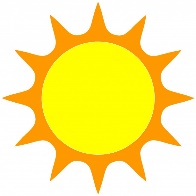 VANI SIJA .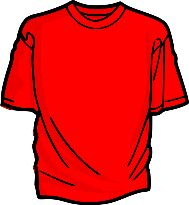 NOSIMO KRATKE . 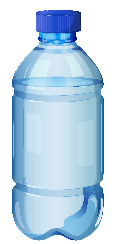 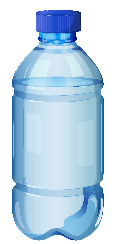 PIJEMO PUNO .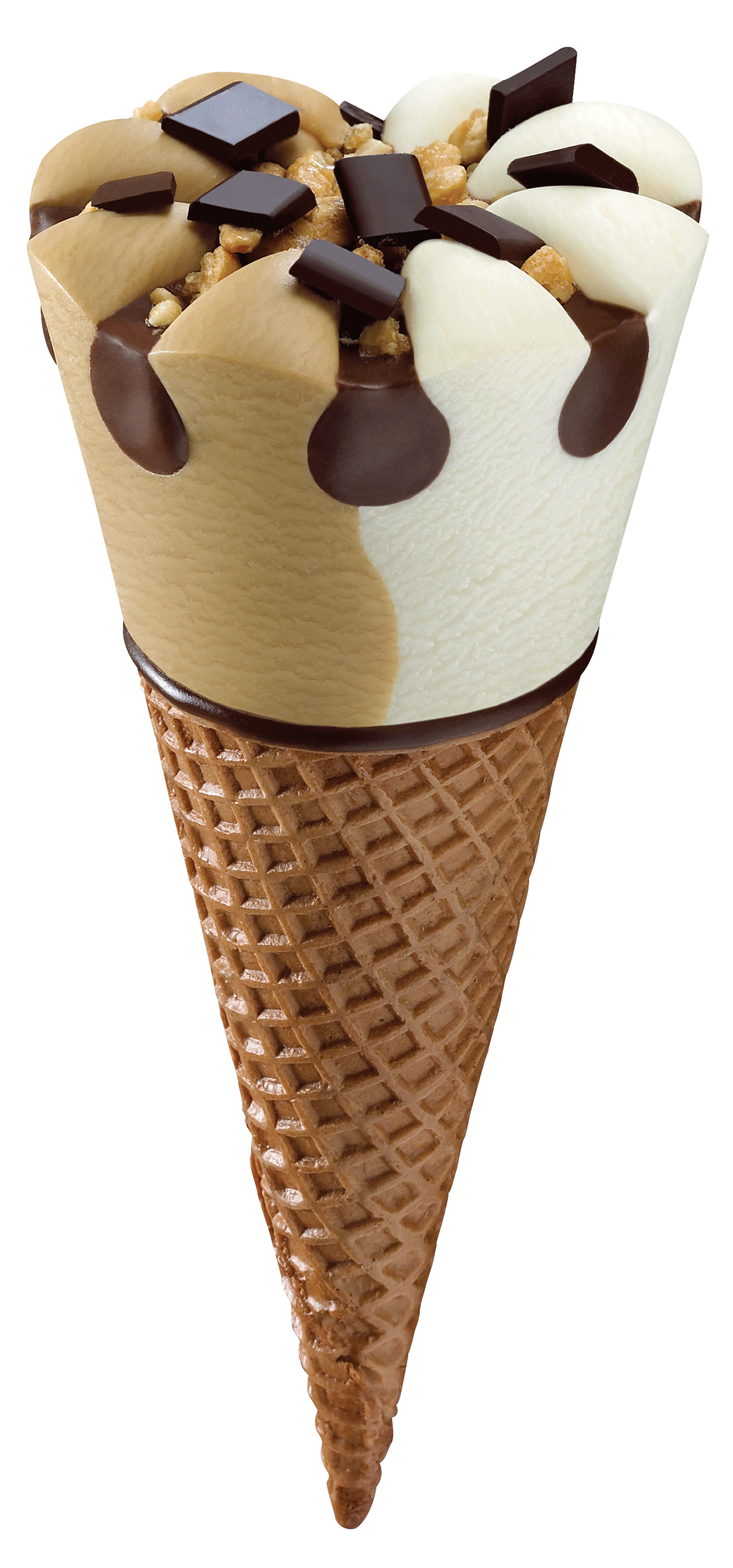 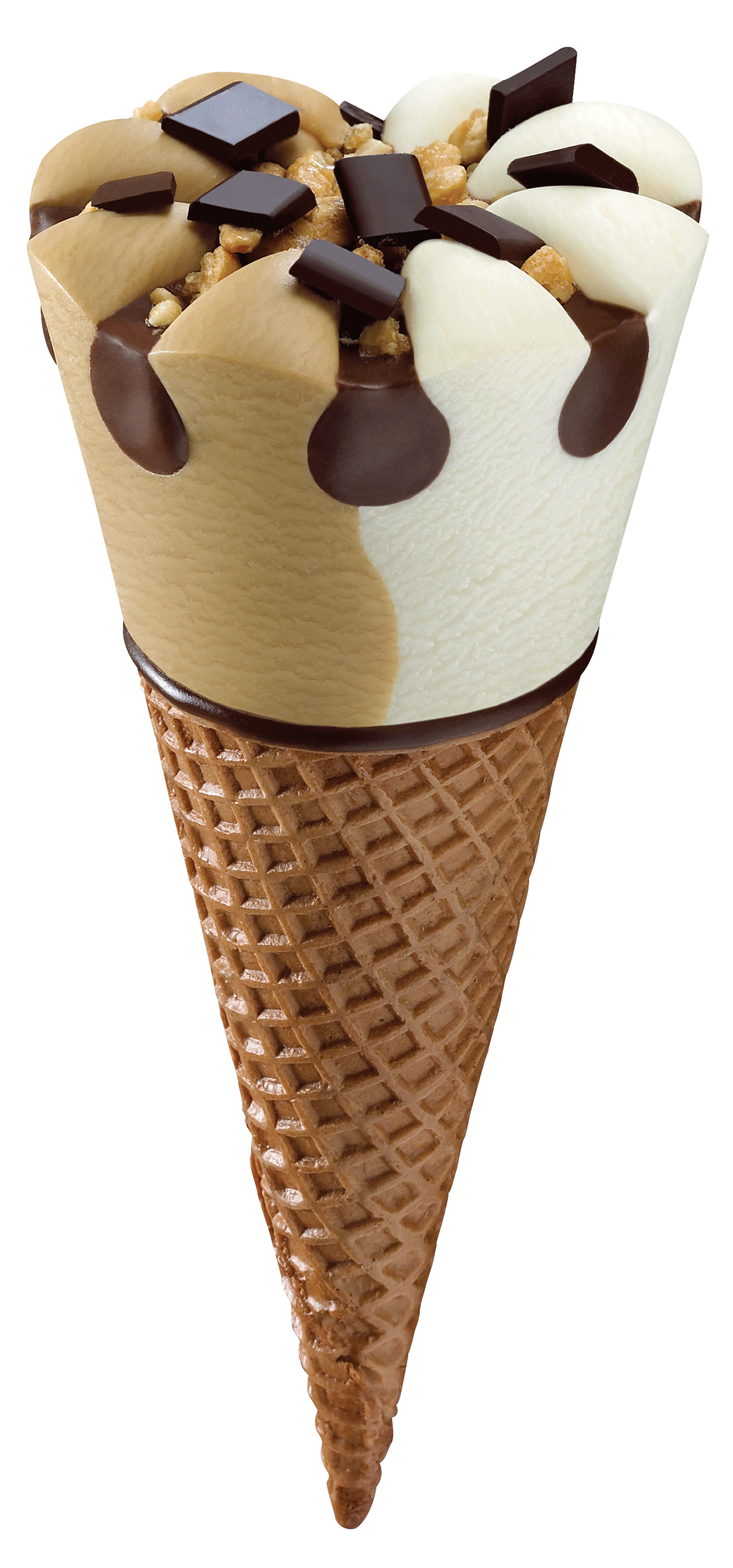 JEDEMO UKUSAN .